          Call for Papers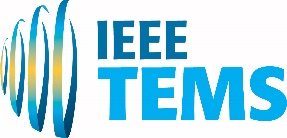 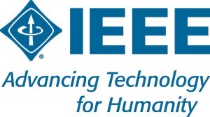         2019 International Symposium on Innovation and Entrepreneurship  IEEE TEMS-ISIEHangzhou, ChinaOctober 24 – 26, 2019Entrepreneurship and Innovation in Emerging MarketsThe IEEE Technology and Engineering Management Society conference International Symposium on Innovation and Entrepreneurship (or TEMS-ISIE for short) is a conference focused on the challenges and practices of technology management and business innovation in today’s business environments.   This is a global conference with a consideration for global challenges.  Innovation and Entrepreneurship using technology impacts many areas beyond the traditional IT scope. This includes area such as transportation, medicine, and agriculture where new technology is having a significant impact.  The conference focuses on the studies, cases and practices involved in managing technology businesses, both new and traditional.  The event includes an Industry Forum where industry leaders speak on the directions and challenges they see in industry, its use of technology and how to manage it.  Emerging Markets is a key area of interest for this event.Major topic areas include:Entrepreneurship and its ecosystem  Business Model Innovation in Emerging Markets Cross-Border and Local Venture Capital InvestmentNew Markets for EntrepreneursManagement of Innovation  Technology Management  New Technology Directions and ChallengesManaging Globalization ChallengesPeople and OrganizationsHealth, Sustainability, and Social Issues There will be an opportunity to publish in a Special Issue of our journal IEEE Transactions on Engineering Management for selected papers submitted to the conference.For further details, please refer to http://isie.ieee-tems.org/ The conference will host an Industry Forum inviting speakers from industry leaders around the world that will provide visions and industry in a rapidly developing technology world. In addition to these core technology management topics, we will open the door to special sessions on management during these challenging times as seen by sponsoring societies, for example, particular management issues as seen within computer, communications, and electronics areas.  This is one of the TEMSCON series of conferences offered by IEEE TEMS. Important Dates:	      Paper Submission Due: 15 August 2019Notification of Acceptance: 1 September 2019Author Registration Due: 15 September 2019Late Registration Begins: 16 September 2019Normal Registration/Hotel Block Deadline: 1 October 2019  Organizing Committee:General Co-chairs: Jiang Wei (China, Zhejiang University), Michael Condry (USA, IEEE TEMS President)Program Co-chairs:  Xiaohong “Iris” Quan (USA, San Jose State University), Yang Liu (China, Zhejiang University), Tugrul Daim (Editor-in-Chief, IEEE TEM)Industry Forum Co-chair: Stephen Ibaraki (Canada, REDDS Capital), Andy Chen (Canada IEEE TEMS President 2020/2021),Marketing Co-Chair: Oliver Yu (USA, IEEE TEMS), Sherry Chen (China, Shanghai Panhou Capital)Treasurers:  Dilip Kotak (Canada), Ms. Tang (China, Zhejiang University)Webmasters: Heng Quan (SJSU), Andanagouda Patil (IEEE TEMS)Publication Chair: Rabiz N. Foda (IEEE TEMS). 